Public documentMCS has some outstanding use cases. Waiting for the ARA TS to mature before resuming MCS activities. Moving Picture, Audio and Data Coding by Artificial Intelligencewww.mpai.communityN12172023/05/17SourceRequirements (MCS)TitleMPAI-MCS Progress report and plansTargetMPAI-32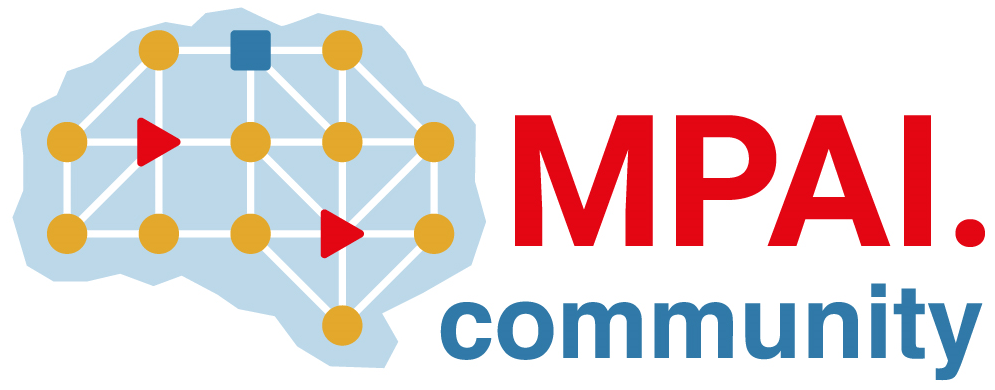 